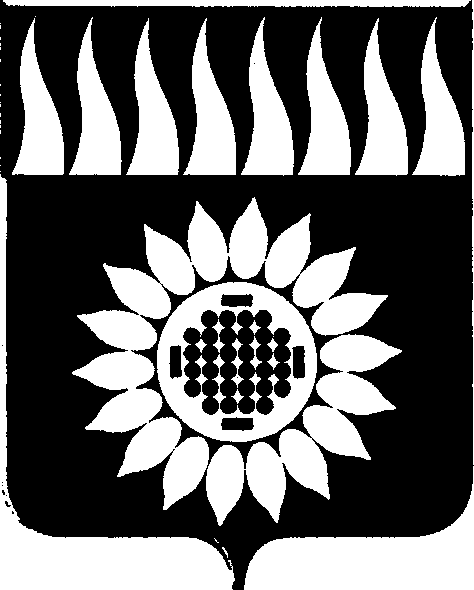 ГОРОДСКОЙ ОКРУГ ЗАРЕЧНЫЙД У М Ашестой  созыв____________________________________________________________ПЯТЬДЕСЯТ ШЕСТОЕ ОЧЕРЕДНОЕ ЗАСЕДАНИЕР Е Ш Е Н И Е29.08.2019 № 86-РОб утверждении в новой редакции Положения о старосте сельского населенного пункта, входящего в состав городского округа Заречный	         В связи с внесением изменений в ФЗ от 06.10.2003 № 131-ФЗ «Об общих принципах организации местного самоуправления в РФ», принятием Закона Свердловской области от 22.05.2019 № 43-ОЗ «Об отдельных вопросах регулирования статуса старост сельских населенных пунктов, расположенных на территории Свердловской области» на основании ст. 45 Устава городского округа Заречный             Дума решила:             1. Утвердить в новой редакции Положение о старосте сельского населенного пункта, входящего в состав городского округа Заречный.           2. Признать утратившим силу Положение о старосте сельского населенного пункта, входящего в состав городского округа Заречный, утвержденное решением Думы от 29.04.2019 № 51-Р.           3. Опубликовать настоящее решение в установленном порядке и разместить на официальном сайте городского округа Заречный.Председатель Думы городского округа                                           А.А. КузнецовГлава городского округа                                                                    А.В. Захарцев                                                                                                             Утверждено решением Думыот 29.08.2019 № 86ПОЛОЖЕНИЕо старосте сельского населенного пункта, входящего в состав городского округа ЗаречныйСтатья 1. Общие положения1. Настоящее Положение разработано в соответствии со ст. 27.1 Федерального закона от 06.10.2003 N 131-ФЗ "Об общих принципах организации местного самоуправления в Российской Федерации", Законом Свердловской области от 22.05.2019 № 43-ОЗ «Об отдельных вопросах регулирования статуса старост сельских населенных пунктов, расположенных на территории Свердловской области, ст. 16-1 Устава городского округа Заречный, Положением о территориальном общественном самоуправлении в городском округе Заречный, утвержденным решением Думы от 26.08.2005г. № 107-Р, и устанавливает порядок осуществления взаимодействия органов местного самоуправления городского округа  Заречный и жителей сельских населенных пунктов, устанавливает  правовое положение старосты сельского населенного пункта, входящего в состав городского округа Заречный, порядок назначения и прекращения полномочий старосты сельского населенного пункта, полномочия, права, обязанности старосты сельского населенного пункта и гарантии осуществления деятельности. 2. Староста сельского населенного пункта – лицо, назначенное Думой городского округа по представлению схода граждан сельского населенного пункта из числа лиц, проживающих на территории данного сельского населенного пункта и обладающих активным избирательным правом.3. Староста сельского населенного пункта (далее - староста) обеспечивает взаимодействие органов местного самоуправления и жителей сельского населенного пункта при решении вопросов местного значения в сельском населенном пункте,  защищает интересы жителей сельского населенного пункта, доводит проблемы жителей до органов местного самоуправления городского округа, принимает меры для их решения, участвует в разрешении споров и конфликтов граждан.4. В своей деятельности староста руководствуется Конституцией Российской Федерации, действующим федеральным и областным законодательством, нормативными правовыми актами городского округа Заречный.5. Староста подотчетен населению сельского населенного пункта, выдвинувшего его на сходе граждан, и Думе городского округа, назначившей его старостой. 6. Староста не является лицом, замещающим государственную должность, должность государственной гражданской службы, муниципальную должность или должность муниципальной службы, не может состоять в трудовых отношениях и иных непосредственно связанных с ними отношениях с органами местного самоуправления городского округа.Статья 2. Порядок назначения старосты и прекращения полномочий старосты 1. Староста назначается Думой городского округа по представлению схода граждан сельского населенного пункта из числа лиц, проживающих на территории данного сельского населенного пункта и обладающих активным избирательным правом. 2. Староста сельского населенного пункта назначается сроком на 5 лет. 3. Старостой сельского населенного пункта не может быть назначено лицо: 1) замещающее государственную должность, должность государственной гражданской службы, муниципальную должность или должность муниципальной службы;2) признанное судом недееспособным или ограниченно дееспособным;3) имеющее непогашенную или неснятую судимость. 3. Сход граждан  по вопросу об избрании старосты считается правомочным, если в нем участвует более половины обладающих избирательным правом жителей  сельского населенного пункта. В случае, если в населенном пункте отсутствует возможность одновременного совместного присутствия более половины обладающих избирательным правом жителей данного населенного пункта, сход граждан проводится поэтапно в срок, не превышающий одного месяца со дня принятия решения о проведении схода граждан. При этом лица, ранее принявшие участие в сходе граждан, на последующих этапах участия в голосовании не принимают.4. Кандидаты в старосты могут выдвигаться:- участниками схода;- администрацией городского округа;- в порядке самовыдвижения.Число кандидатов в старосты не ограничивается.5. Выдвижение старосты проводятся посредством открытого голосования.6. Решение схода граждан считается принятым, если за него проголосовало более половины участников схода граждан7. Решение схода граждан направляется в Думу городского округа для рассмотрения на очередном заседании Думы и принятия решения о назначении старосты сельского населенного пункта. 8. Полномочия старосты сельского населенного пункта прекращаются досрочно по решению Думы городского округа по представлению схода граждан сельского населенного пункта, а также в случаях, установленных федеральным законом:1) смерти;2) отставки по собственному желанию;3) признания судом недееспособным или ограниченно дееспособным;4) признания судом безвестно отсутствующим или объявления умершим;5) вступления в отношении его в законную силу обвинительного приговора суда;6) выезда за пределы Российской Федерации на постоянное место жительства;7) прекращения гражданства Российской Федерации, прекращения гражданства иностранного государства - участника международного договора Российской Федерации, в соответствии с которым иностранный гражданин имеет право быть избранным в органы местного самоуправления, приобретения им гражданства иностранного государства либо получения им вида на жительство или иного документа, подтверждающего право на постоянное проживание гражданина Российской Федерации на территории иностранного государства, не являющегося участником международного договора Российской Федерации, в соответствии с которым гражданин Российской Федерации, имеющий гражданство иностранного государства, имеет право быть избранным в органы местного самоуправления;9. Вопрос о досрочном прекращении полномочий старосты может быть поставлен на сходе граждан по требованию не менее 10 процентов жителей, достигших возраста 18 лет и постоянно проживающих на территории соответствующего сельского населенного пункта, либо на основании предложения Главы городского округа.10. В случае досрочного прекращения полномочий старосты назначение нового старосты проводятся в двухмесячный срок в порядке, установленном настоящим Положением.Статья 3. Полномочия, права и обязанности старосты1. Староста для решения возложенных на него задач осуществляет следующие полномочия: 1) взаимодействует с органами местного самоуправления городского округа, муниципальными предприятиями и учреждениями, и иными организациями по вопросам решения вопросов местного значения в сельском населенном пункте;2) взаимодействует с населением, в том числе посредством участия в сходах, собраниях, конференциях граждан, направляет по результатам таких мероприятий обращения и предложения, в том числе оформленные в виде проектов муниципальных правовых актов, подлежащие обязательному рассмотрению органами местного самоуправления городского округа;3) информирует жителей сельского населенного пункта по вопросам организации и осуществления местного самоуправления, а также содействует в доведении до их сведения иной информации, полученной от органов местного самоуправления городского округа;4) содействует органам местного самоуправления городского округа в организации и проведении публичных слушаний и общественных обсуждений, обнародовании их результатов в сельском населенном пункте;5) в пределах своих полномочий участвует в разработке проектов планов и программ развития территории сельского населенного пункта, а также в их реализации;6) участвует в организации исполнения на территории сельского населенного пункта законов и иных нормативных правовых актов Российской Федерации, законов и иных нормативных правовых актов Свердловской области, муниципальных нормативных правовых актов городского округа.7) осуществляет мониторинг состояния дорог, мостов, водных объектов, расположенных на территории сельского населенного пункта, принимает меры по своевременному информированию органов и организаций, ответственных за содержание (эксплуатацию) указанных объектов, об их ненадлежащем состоянии;8) содействует органам внутренних дел в обеспечении общественного порядка на территории сельского населенного пункта;9) информирует уполномоченные органы государственной власти и органы местного самоуправления об угрозе возникновения чрезвычайных ситуаций или о возникновении чрезвычайных ситуаций на территории сельского населенного пункта;10) принимает участие в реализации мер, направленных на обеспечение безопасности населения в случае пожаров, наводнений и иных стихийных бедствий;2. Староста для осуществления своих полномочий имеет право: 1) принимать участие в заседаниях Думы городского округа при рассмотрении вопросов, затрагивающих интересы жителей сельского населенного пункта. 2) содействовать органам местного самоуправления в привлечении граждан к участию на добровольной основе в социально значимых для сельского населенного пункта,  мероприятиях в целях решения вопросов местного значения городского округа, в том числе по обеспечению сохранности спортивных и детских игровых площадок, охране памятников истории и культуры местного значения, поддержанию в надлежащем состоянии мест захоронения, содержанию улиц и придомовых территорий; 3) принимать участие в осуществлении контроля за соблюдением правил благоустройства территории сельского населенного пункта, а также в организации благоустройства территории сельского населенного пункта в соответствии с этими правилами.4) вносить на рассмотрение в органы местного самоуправления городского округа предложения от имени жителей сельского населенного пункта для формирования бюджета городского округа в части расходных обязательств в отношении сельской территории, а также по вопросам, относящимся к повседневной жизни сельского населенного пункта, направленные на улучшение культурно-бытового, медицинского, торгового и иного обслуживания населения, проживающего на соответствующей территории;5) посещать организации, находящиеся на территории населенного пункта, по согласованию с их руководством.  3. Староста сельского населенного пункта обязан:1) ежегодно представлять отчет о своей деятельности (в свободной форме) на собрании (сходе) граждан сельского населенного пункта и направлять такой отчет в Думу и администрацию городского округа  в срок до 1 мая года, следующего за отчетным.2) при реализации гарантий деятельности старосты сельского населенного пункта, установленных подпунктами 1-5 пункта 1 статьи 4 настоящего Положения, ежемесячно представлять в администрацию городского округа документы, подтверждающие понесенные расходы, связанные с осуществлением его деятельности (Приложение № 4).Статья 4. Гарантии осуществления деятельности старосты1. Между администрацией городского округа и назначенным старостой заключается соглашение о взаимодействии.В соответствии с заключенным соглашением о взаимодействии за счет средств местного бюджета старосте сельского населенного пункта устанавливаются следующие гарантии: 1) доступ к информации, необходимой для осуществления деятельности старосты сельского населенного пункта, в порядке, установленном муниципальным правовым актом;2) возмещение старосте сельского населенного пункта расходов на оплату услуг телефонной связи и иных расходов, связанных с осуществлением его деятельности, в размерах и порядке, установленных постановлением администрации городского округа;3) выплата компенсации за использование личного транспорта для осуществления деятельности старосты сельского населенного пункта и возмещение расходов, связанных с его использованием для этих целей, в размерах и порядке, установленных постановлением  администрации городского округа;4) внеочередной прием Главой городского округа по вопросам, затрагивающим интересы жителей сельского населенного пункта, в порядке, установленном постановлением администрации городского округа Заречный;5) возможность распространения информации об осуществлении деятельности старосты сельского населенного пункта в порядке, установленном постановлением администрации городского округа.6) денежное вознаграждение за осуществлением им деятельности старосты в размерах и в порядке, установленных постановлением администрации городского округа. Статья 5. Удостоверение старосты сельского населенного пункта1. Назначенному старосте сельского населенного пункта администрация городского округа выдает на срок его полномочий удостоверение, являющееся документом, подтверждающим его полномочия. По истечении срока полномочий старосты сельского населенного пункта либо в случае досрочного прекращения полномочий старосты удостоверение возвращается в администрацию городского округа.2. Описание и изображение удостоверения старосты сельского населенного пункта приведено в Приложении № 1 и Приложении № 2 к настоящему Положению.3. Удостоверение вручается старосте сельского населенного пункта Главой городского округа в течение пяти рабочих дней со дня принятия Думой городского округа решения о назначении старосты сельского населенного пункта.4. Факт получения удостоверения подтверждается подписями старосты сельского населенного пункта и уполномоченного муниципального служащего в Журнале регистрации удостоверений старост сельских населенных пунктов, который ведется в администрации городского округа по форме, установленной Приложением № 3 к настоящему Положению.5. По истечении срока полномочий старосты сельского населенного пункта либо в случае досрочного прекращения полномочий старосты сельского населенного пункта удостоверение возвращается гражданином в администрацию городского округа в течение трех рабочих дней со дня прекращения полномочий.Факт возврата удостоверения подтверждается подписями гражданина и уполномоченного муниципального служащего администрации в Журнале регистрации удостоверений старост сельских населенных пунктов.6. Журнал регистрации удостоверений старост сельских населенных пунктов хранится в администрации городского округа в течение трех лет со дня его окончания, после чего уничтожается. Одновременно уничтожаются удостоверения старост сельских населенных пунктов, учтенные в данном Журнале регистрации удостоверений старост сельских населенных пунктов, полномочия которых прекратились.Приложение N 1к Положению о старостесельского населенного пункта,входящего в составгородского округа ЗаречныйОписание удостоверения старосты сельского населенного пункта, входящего в состав городского округа ЗаречныйУдостоверение старосты сельского населенного пункта, входящего в состав городского округа Заречный, представляет собой жесткую двухстраничную книжку с красными корочками размером 70 x 210 x 2 мм, перегибающимися посередине, обтянутыми красным бумажным винилом, с тиснением под кожу.На лицевой стороне (обложке) в центре золотым тиснением выполнена надпись в две строки: "СТАРОСТА СЕЛЬСКОГО НАСЕЛЕННОГО ПУНКТА".На развороте левая страница содержит:- вверху по центру надпись черного цвета прописными буквами "УДОСТОВЕРЕНИЕ N ____";- в левом нижнем углу фотографию старосты сельского населенного пункта, размером 30 x 40 мм, скрепленную печатью Главы городского округа Заречный.- под надписью "УДОСТОВЕРЕНИЕ N ____", справа от фотографии фамилию, имя, отчество старосты сельского населенного пункта в именительном падеже;- ниже фамилии, имени, отчества надпись черного цвета в три строки:    "является старостой __________________________________                      (наименование сельского населенного пункта, входящего             в состав городского округа Заречный)На развороте правая страница содержит:- в левом верхнем углу изображение герба городского округа Заречный, рядом надпись черного цвета в четыре строки "назначен решением Думы городского округа Заречный ___ созыва от ___________ N ____";- ниже выполняется надпись черного цвета:"Срок действия до "__" ___________ 20__ г.";- в нижней части поля с левой стороны надпись черного цвета в две строки:"Глава городского округа Заречный", рядом располагается подпись Главы городского округа Заречный с расшифровкой подписи (инициалы и фамилия).Приложение N 2к Положению о старостесельского населенного пункта,входящего в составгородского округа ЗаречныйИзображение  удостоверения старосты сельского населенного пункта, входящего в состав городского округа ЗаречныйЛицевая сторона│                                                    │Обратная сторонаПриложение N 3к Положению о старостесельского населенного пункта,входящего в составгородского округа ЗаречныйФормаЖУРНАЛРЕГИСТРАЦИИ УДОСТОВЕРЕНИЙ СТАРОСТСЕЛЬСКИХ НАСЕЛЕННЫХ ПУНКТОВ, ВХОДЯЩИХ В СОСТАВГОРОДСКОГО ОКРУГА ЗАРЕЧНЫЙАдминистрация городского округа Заречный                                                                                           Начат: "__" ____________ 20__ г.   Окончен: "__" __________ 20__ г.Приложение N 4к Положению о старостесельского населенного пункта,входящего в составгородского округа ЗаречныйОТЧЕТстаросты __________________________________________________(наименование сельского населенного пункта)________________________________________________Ф.И.О.о расходах за ________ 20__ года, связанных с осуществлениемдеятельности старосты сельского населенного пунктаСтароста ___________________________________ _________________                 Наименование сельского населенного пункта                   (подпись)                                                                (Ф.И.О.)УДОСТОВЕРЕНИЕУДОСТОВЕРЕНИЕ № ____УДОСТОВЕРЕНИЕ № ____ФОТО3Х4_____________________              фамилия____________________________________                  имя____________________________________             отчество         является старостойназначен решением Думы городского округа Заречный_______ созываот______________№_______ФОТО3Х4____________________________________(наименование сельского населенного пункта, _____________________________________входящего в состав городского округа Заречный)Срок действия до «___» ________20___г.Глава ГО Заречный               /_____________/                                                                                 (расшифровка)Срок действия до «___» ________20___г.Глава ГО Заречный               /_____________/                                                                                 (расшифровка)Номер удостоверения старосты сельского населенного пунктаФ.И.О. гражданина, назначенного старостой сельского населенного пункта; дата и номер решения Думы о назначении старостыСельский населенный пункт, старостой которого назначен гражданинНачало и окончание срока полномочий старосты сельского населенного пунктаДата выдачи удостоверения старосты сельского населенного пункта; подпись старосты сельского населенного пункта; Ф.И.О., должность и подпись уполномоченного муниципального служащегоДата возврата удостоверения старосты сельского населенного пункта; подпись гражданина; Ф.И.О., должность и подпись уполномоченного муниципального служащегоN п/пВид расходовПолномочие старосты сельского населенного пункта (мероприятие), в связи с осуществлением (проведением) которого понесены расходыДокументы, подтверждающие расходыРазмер фактических расходов (руб.)1.Услуги телефонной связи (местная телефонная связь, мобильная связь)2.Офисная бумага2.Канцелярские принадлежности3.Расходные материалы для печатающих (копировальных) устройств4.Почтовые расходы5.Проезд транспортом общего пользования по муниципальным маршрутам регулярных перевозок пассажиров и багажа6.Приобретение топлива при использовании личного транспорта7.Итого:(руб.)(руб.)(руб.)